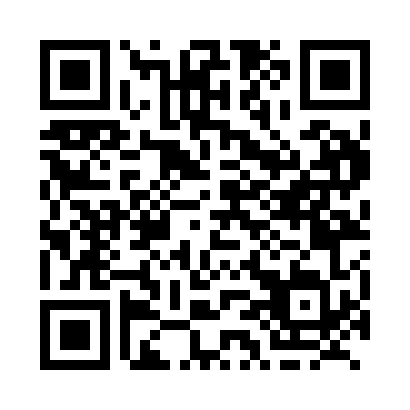 Prayer times for Cadillac, Saskatchewan, CanadaWed 1 May 2024 - Fri 31 May 2024High Latitude Method: Angle Based RulePrayer Calculation Method: Islamic Society of North AmericaAsar Calculation Method: HanafiPrayer times provided by https://www.salahtimes.comDateDayFajrSunriseDhuhrAsrMaghribIsha1Wed3:585:471:086:148:3010:202Thu3:555:451:086:148:3110:223Fri3:535:431:086:158:3310:244Sat3:505:421:086:168:3410:275Sun3:475:401:086:178:3610:296Mon3:455:381:086:188:3710:327Tue3:425:371:076:198:3910:348Wed3:405:351:076:208:4010:369Thu3:375:341:076:218:4210:3910Fri3:355:321:076:228:4310:4111Sat3:325:311:076:228:4510:4412Sun3:305:291:076:238:4610:4613Mon3:275:281:076:248:4810:4914Tue3:255:261:076:258:4910:5115Wed3:225:251:076:268:5010:5416Thu3:205:241:076:278:5210:5617Fri3:185:221:076:278:5310:5818Sat3:155:211:076:288:5411:0119Sun3:145:201:076:298:5611:0220Mon3:135:191:086:308:5711:0221Tue3:135:181:086:318:5811:0322Wed3:125:161:086:319:0011:0423Thu3:125:151:086:329:0111:0424Fri3:115:141:086:339:0211:0525Sat3:115:131:086:339:0311:0626Sun3:105:121:086:349:0411:0627Mon3:105:121:086:359:0511:0728Tue3:105:111:086:369:0711:0829Wed3:095:101:086:369:0811:0830Thu3:095:091:096:379:0911:0931Fri3:095:081:096:379:1011:09